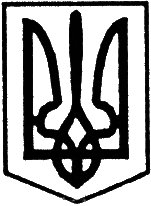 УКРАЇНАУльяновська районна радаКіровоградської областіП’ята  сесія сьмого  скликанняР і ш е н н я від  “29”  квітня   2016 року	                                                   № 79м. УльяновкаПро розгляд звернення депутата Ульяновської районної ради Сака люка Василя Фоковича Керуючись Законом України “Про місцеве самоврядування в Україні”, ст. 18 Закону України “Про місцеві державні адміністрації”, враховуючи звернення депутата Ульяновської районної ради сьомого скликання Сакалюка Василя Фоковича, заслухавши інформацію начальника відділу освіти Ульяновської районної державної адміністрації Луценка В.Б. щодо стану фізичної культури та спорту на селі, та на підставі рекомендацій постійних комісій районної ради з питань комунальної власності, житлового господарства, побутового, торгівельного обслуговування та захисту прав споживачів, з питань освіти, охорони здоров’я, культури, фізкультури і спорту, обслуговування і соціального захисту населення та  з питань планування, бюджету і фінансів,                                                  районна рада                                                   ВИРІШИЛА:1. Інформацію начальника відділу освіти Ульяновської районної державної адміністрації Луценка В.Б. про стан розвитку фізичної культури та спорту на селі взяти до відома.2. Діяльність з напрямку організації та забезпечення розвитку фізичної культури та спорту на селі вважати недостатньою.3. Ульяновській районній державній адміністрації:3.1. розглянути питання та вжити заходів для введення штатної одиниці відповідальної за розвиток фізичної культури та спорту;3.2. вирішити питання виділення коштів для виконання заходів  районної соціальної програмирозвитку фізичної культури і спорту на 2012-2016 роки, затвердженої рішенням Ульяновської районної ради від 20 січня 2012 року №161.4. Рекомендувати виконкомам сільських та міської ради ввести посади інструкторів з розвитку фізичної культури і спорту.5. Контроль за виконанням даного рішення покласти на постійну комісію районної ради з питань освіти, охорони здоров'я, культури, фізкультури і спорту, обслуговування і соціального захисту населення.Голова районної ради                                          І. КРИМСЬКИЙ